УТВЕРЖДЕНОПостановление 
Министерства обороны Республики Беларусь09.08.2016 № 17ИНСТРУКЦИЯо порядке государственного учета, переноса воинских захоронений и захоронений жертв войн, регистрации захоронений иностранных военнослужащих на территории Республики Беларусь и ведения автоматизированных банков данныхГЛАВА 1ОБЩИЕ ПОЛОЖЕНИЯ1. В настоящей Инструкции устанавливается порядок государственного учета, переноса воинских захоронений и захоронений жертв войн, регистрации захоронений иностранных военнослужащих 
на территории Республики Беларусь, ведения автоматизированных банков данных и особенности инвентаризации воинских захоронений, захоронений жертв войн.2. Для целей настоящей Инструкции применяются термины 
и их определения в значениях, установленных в Указе Президента Республики Беларусь от 24 марта 2016 г. № 109 «Об увековечении памяти о погибших при защите Отечества и сохранении памяти о жертвах войн» (Национальный правовой Интернет-портал Республики Беларусь, 26.03.2016, 1/16340), Законе Республики Беларусь от 12 ноября 2001 года «О погребении и похоронном деле» (Национальный реестр правовых актов Республики Беларусь, 2001 г., № 107, 2/804; Национальный правовой Интернет-портал Республики Беларусь, 11.01.2015, 2/2235).ГЛАВА 2ПОРЯДОК ГОСУДАРСТВЕННОГО УЧЕТА ВОИНСКИХ ЗАХОРОНЕНИЙ И ЗАХОРОНЕНИЙ ЖЕРТВ ВОЙН, РЕГИСТРАЦИИ ЗАХОРОНЕНИЙ ИНОСТРАННЫХ ВОЕННОСЛУЖАЩИХ 
НА ТЕРРИТОРИИ РЕСПУБЛИКИ БЕЛАРУСЬ3. Государственный учет осуществляется посредством
паспортизации воинских захоронений и захоронений жертв войн (далее – паспортизация) с последующей установкой государственных знаков воинских захоронений (захоронений жертв войн) (далее – государственный знак).4. Документами государственного учета являются:паспорт воинского захоронения (захоронения жертв войн) (далее, если не указано иное, – паспорт);сводные ведомости учета воинских захоронений и захоронений жертв войн.5. Паспорт составляется по форме согласно приложению 1 
к настоящей Инструкции в трех экземплярах. Первый экземпляр паспорта хранится в местном исполнительном 
и распорядительном органе базового территориального уровня. Второй
и третий экземпляры паспортов направляются соответственно в районный военный комиссариат и уполномоченную организацию Вооруженных Сил Республики Беларусь (далее – уполномоченная организация).6. Присвоение государственного номера воинскому захоронению (захоронению жертв войн) осуществляется в уполномоченной организации. 7. Государственный знак является символом, определяющим государственную принадлежность и учет воинского захоронения (захоронения жертв войн) в Республике Беларусь. Данный знак представляет собой металлическую доску из силумина или других стабильных искусственных материалов, долгосрочных по применению 
и устойчивых к внешним факторам воздействия, установленных размеров согласно образцам 1 и 2 приложения 2 к настоящей Инструкции.8. Финансирование работ по изготовлению и установке государственных знаков осуществляется за счет средств из местных бюджетов, иных источников, не запрещенных законодательством.9. Сводные учетные ведомости воинских захоронений
и захоронений жертв войн (далее – ведомости) составляются
по формам 1 и 2 согласно приложению 3 к настоящей Инструкции.Ведомость по форме 1 составляет и ведет уполномоченное должностное лицо местного исполнительного и распорядительного органа базового территориального уровня совместно с представителем районного военного комиссариата. Ведомость по форме 1 составляется в четырех экземплярах. Первый ее экземпляр хранится в местном исполнительном и распорядительном органе базового территориального уровня, второй экземпляр – в районном военном комиссариате. Третий и четвертый экземпляры данной ведомости ежегодно до 1 декабря направляются в местный исполнительный 
и распорядительный орган областного территориального уровня 
и областной военный комиссариат соответственно. 10. Ведомость по форме 2 составляет и ведет уполномоченное должностное лицо областного военного комиссариата совместно 
с представителем местного исполнительного и распорядительного органа областного территориального уровня. Ведомость по форме 2 составляется в трех экземплярах. Первый 
ее экземпляр хранится в областном военном комиссариате, второй экземпляр – в местном исполнительном и распорядительном органе областного территориального уровня. Третий экземпляр указанной ведомости из областных военных комиссариатов представляется 
в уполномоченную организацию ежегодно до 15 декабря.11. Паспортизации на территории иностранных государств подлежат индивидуальные могилы погибших при защите Отечества, постоянно проживавших и (или) призванных на военную службу
в пределах границ Республики Беларусь.Паспортизация проводится в дипломатических представительствах 
и консульских учреждениях Республики Беларусь. Паспорт воинского захоронения в двух экземплярах составляет атташе по вопросам обороны (при его отсутствии – другой дипломатический или консульский работник) по форме согласно приложению 4 к настоящей Инструкции. Первый экземпляр паспорта воинского захоронения хранится в посольстве (консульстве) Республики Беларусь, второй экземпляр паспорта воинского захоронения направляется в Министерство иностранных дел Республики Беларусь для последующего представления в уполномоченную организацию.12. Сводная учетная ведомость воинских захоронений на территории иностранного государства ведется в уполномоченной организации по форме согласно приложению 5 к настоящей Инструкции.13. Захоронения иностранных военнослужащих на территории Республики Беларусь подлежат регистрации. Регистрация проводится посредством составления карточки захоронения иностранных военнослужащих (далее – карточка) в местном исполнительном и распорядительном органе базового территориального уровня по форме согласно приложению 6 к настоящей Инструкции.Карточка составляется в двух экземплярах. Первый ее экземпляр хранится в местном исполнительном и распорядительном органе базового территориального уровня, второй экземпляр направляется
в уполномоченную организацию.14. Присвоение регистрационного номера захоронения иностранных военнослужащих осуществляется в уполномоченной организации.ГЛАВА 3ПОРЯДОК ПЕРЕНОСА ВОИНСКИХ ЗАХОРОНЕНИЙИ ЗАХОРОНЕНИЙ ЖЕРТВ ВОЙН15. Воинские захоронения и захоронения жертв войн могут быть перенесены в случае угрозы постоянных затоплений, оползней, а также вследствие иных чрезвычайных ситуаций природного и техногенного характера по решениям, принятым:в местном исполнительном и распорядительном органе областного территориального уровня, согласованным в Министерстве обороны Республики Беларусь, – в отношении воинских захоронений;в местном исполнительном и распорядительном органе базового территориального уровня, согласованным в местном исполнительном 
и распорядительном органе областного территориального
уровня, – в отношении захоронений жертв войн.Для переноса воинского захоронения в местном исполнительном
и распорядительном органе базового территориального уровня готовится ходатайство с обоснованием необходимости данного переноса, которое для принятия решения направляется в местный исполнительный 
и распорядительный орган областного территориального уровня. Решение, принятое в местном исполнительном и распорядительном органе областного территориального уровня о переносе воинского захоронения, согласованное в Министерстве обороны Республики Беларусь, направляется в местный исполнительный и распорядительный орган базового территориального уровня для его реализации.16. Перезахоронение останков погибших при защите Отечества 
и жертв войн в случаях, указанных в пункте 15 настоящей Инструкции, организуется и проводится силами местных исполнительных 
и распорядительных органов базового территориального уровня 
и осуществляется в пределах одной административно-территориальной единицы.17. Допускается перезахоронение останков погибших при защите Отечества и жертв войн в братские могилы, состоящие на государственном учете, в случаях, указанных в пункте 15 настоящей Инструкции.При этом перезахоронение в одну братскую могилу останков погибших при защите Отечества в различные исторические периоды, 
их перезахоронение в места, где захоронены только жертвы войн, 
а также останков жертв войн в захоронения, где захоронены только погибшие при защите Отечества, не допускается.18. Перезахоронение останков погибших при защите Отечества 
и жертв войн проводится в торжественной обстановке, при этом допускается проведение религиозных обрядов. Останки погибших 
при защите Отечества подлежат перезахоронению с отданием воинских почестей.19. Перенос воинских захоронений и захоронений жертв войн оформляется актом, который хранится в местном исполнительном
и распорядительном органе базового территориального уровня.20. По завершении переноса воинских захоронений и захоронений жертв войн должностные лица местного исполнительного
и распорядительного органа базового территориального уровня 
в тридцатидневный срок представляют сведения об изменении данных государственного учета в уполномоченную организацию.ГЛАВА 4ОСОБЕННОСТИ ИНВЕНТАРИЗАЦИИ ЗАХОРОНЕНИЙ ПОГИБШИХ ПРИ ЗАЩИТЕ ОТЕЧЕСТВА И ЖЕРТВ ВОЙН21. Инвентаризация воинских захоронений и захоронений жертв войн является элементом государственного учета воинских захоронений 
и захоронений жертв войн, организуется и проводится по решению, принятому в местном исполнительном и распорядительном органе базового территориального уровня в установленные в законодательстве сроки.22. В состав комиссии по инвентаризации входят представители местного исполнительного и распорядительного органа базового территориального уровня, районного военного комиссариата и других государственных и иных организаций, силами которых осуществляется уход за воинскими захоронениями и захоронениями жертв войн.Состав комиссии по инвентаризации утверждается в местном исполнительном и распорядительном органе базового территориального уровня.ГЛАВА 5ПОРЯДОК ВЕДЕНИЯ АВТОМАТИЗИРОВАННЫХ БАНКОВ ДАННЫХ 23. В Республике Беларусь ведутся следующие автоматизированные банки данных (далее – АБД): АБД «Книга Памяти Республики Беларусь» 
и районные (областные) АБД «Книга Памяти».24. АБД «Книга Памяти Республики Беларусь» ведется на русском языке и включает в себя:списки погибших при защите Отечества, захороненных
на территории Республики Беларусь, а также постоянно проживавших
и (или) призванных на военную службу в пределах границ Республики Беларусь и захороненных на территории иностранных государств;списки жертв войн, захороненных на территории Республики Беларусь, а также постоянно проживавших в пределах границ Республики Беларусь и захороненных на территории иностранных государств;регистр воинских захоронений и захоронений жертв войн Республики Беларусь;фотографии воинских захоронений и захоронений жертв войн, карты их расположения на местности.25. Формирование и ведение АБД «Книга Памяти Республики Беларусь» возлагается на уполномоченную организацию. Ввод (корректировка) данных по воинским захоронениям
и захоронениям жертв войн осуществляется на основании информации
(в том числе в электронном виде), предоставляемой из местных исполнительных и распорядительных органов базового территориального уровня.Основаниями для ввода персональных сведений в АБД «Книга Памяти Республики Беларусь» являются:архивные документы – донесения о безвозвратных потерях воинских частей, а также другие документы, в которых уточняются потери (журналы боевых действий соединений и воинских частей, извещения
о гибели, документы госпиталей и медико-санитарных батальонов, наградные листы, трофейные карточки военнопленных);историко-документальные хроники «Память».Основаниями для корректировки персональных сведений 
в АБД «Книга Памяти Республики Беларусь» являются:архивные документы;историко-документальные хроники «Память»;сведения, полученные от граждан.26. В АБД «Книга Памяти Республики Беларусь» вносятся:персональные сведения о погибших при защите Отечества
и жертвах войн;паспорта воинских захоронений (захоронений жертв войн).27. Районный (областной) АБД «Книга Памяти» включает в себя:списки погибших при защите Отечества, захороненных
на территории района (области), а также постоянно проживавших
и (или) призванных на военную службу в пределах границ района (области) и захороненных на территории иностранных государств;списки жертв войн, захороненных на территории района (области),
а также постоянно проживавших в пределах границ района (области) 
и захороненных на территории иностранных государств;регистр воинских захоронений и захоронений жертв войн района (области).Приложение 1к Инструкции о порядке государственного учета, переноса воинских захоронений и захоронений жертв войн, регистрации захоронений иностранных военнослужащих 
на территории Республики Беларусь и ведения автоматизированных банков данныхФормаЛицевая сторонаРЕСПУБЛИКА БЕЛАРУСЬ1. Место и дата захоронения _______________________________________(область, район, город,________________________________________________________________сельсовет, населенный пункт, число, месяц, год)2. Вид захоронения  ______________________________________________3. Охранная зона  (границы захоронения) ____________________________4. Краткое описание захоронения и его состояние _____________________________________________________________________________________________________________________________________________________5. Количество захороненных:6. Персональные сведения о захороненных:Оборотная сторона7. Кто осуществляет уход за захоронением  __________________________________________________________________________________________________________________________________________________________8. Фотоснимок захоронения	9. Карта расположения10. Дополнительная информация  __________________________________________________________________________________________________________________________________________________________________11. Подписи уполномоченных представителей:Местного исполнительного 	____________________________и распорядительного органа		     (председатель районногобазового территориального	____________________________уровня		   исполнительного комитета)МП	____________________________«___» _________________ 20     г.Военного комиссариата 	____________________________МП		(районный военный комиссар)«___» _________________ 20     г.Приложение 2к Инструкции о порядке государственного учета, переноса воинских захоронений и захоронений жертв войн, регистрации захоронений иностранных военнослужащих 
на территории Республики Беларусь и ведения автоматизированных банков данныхОБРАЗЦЫ государственных знаковОбразец 1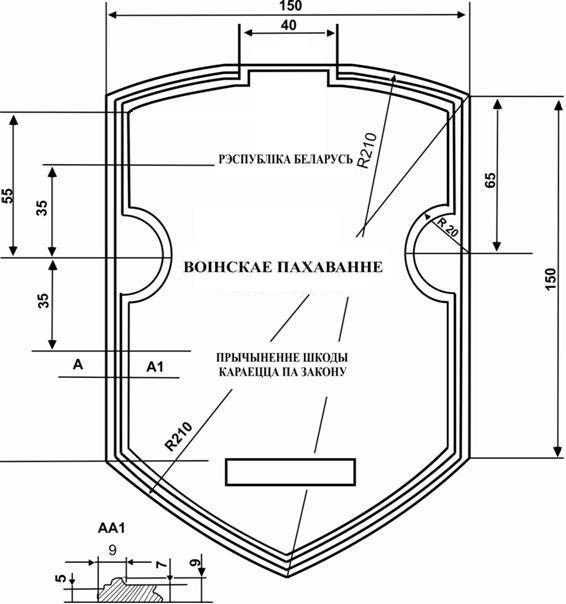 Образец 2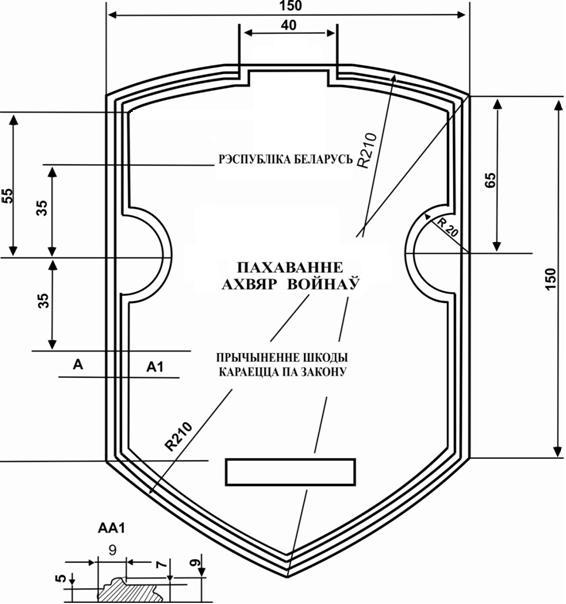 Приложение 3к Инструкции о порядке государственного учета, переноса воинских захоронений 
и захоронений жертв войн, регистрации захоронений иностранных военнослужащих на территории Республики Беларусь и ведения автоматизированных банков данныхФОРМЫ сводных учетных ведомостей воинских захоронений и захоронений жертв войнФорма 1Сводная учетная ведомость воинских захоронений и захоронений жертв войн на территории Республики Беларусь по району___________________________      ___________________________(район)                                                     (область)Сверка проведена, внесены изменения и дополнения  _________________________________________________(дата)Подписи уполномоченных представителей:Местного исполнительного и распорядительного	__________________________________________________органа базового территориального уровня	(должность, подпись, инициалы, фамилия)МП	__________________________________________________Военного комиссариата	__________________________________________________МП	(воинское звание, подпись, инициалы, фамилия)	__________________________________________________Форма 2Сводная учетная ведомость воинских захоронений и захоронений жертв войн на территории Республики Беларусь по ______________области (г. Минску)Сверка проведена, внесены изменения и дополнения __________________(дата)Подписи уполномоченных представителей:Местного исполнительного 	____________________________и распорядительного органа	(должность, базового территориального уровня	____________________________	подпись, инициалы, фамилия)МПВоенного комиссариата	____________________________	(должность, МП	____________________________	подпись, инициалы, фамилия)Приложение 4 к Инструкции о порядке государственного учета, переноса воинских захоронений и захоронений жертв войн, регистрации захоронений иностранных военнослужащих 
на территории Республики Беларусь и ведения автоматизированных банков данныхФормаЛицевая сторона_________________________(название государства)1. Место и дата захоронения  _______________________________________географическое (административное)________________________________________________________________местонахождение захоронения, число, месяц, год2. Краткое описание захоронения и его состояние _____________________________________________________________________________________________________________________________________________________3. Персональные сведения о захороненном:Оборотная сторона4. Фотоснимок захоронения	5. Карта расположения6. Дополнительная информация  ___________________________________________________________________________________________________________________________________________________________________7. Подписи уполномоченных представителей:Дипломатических (консульских)	____________________________учрежденийМП	____________________________«___» _________________ 20     г.Приложение 5 к Инструкции о порядке государственного учета, переноса воинских захоронений и захоронений жертв войн, регистрации захоронений иностранных военнослужащих 
на территории Республики Беларусь и ведения автоматизированных банков данныхФормаСводная учетная ведомостьвоинских захоронений на территории иностранного государства1. Общие сведения о воинских захоронениях на территории______________________________________________(название государства)2. Перечень и общие сведения о воинских захороненияхСверка проведена, внесены изменения и дополнения  __________________(дата)Подписи уполномоченных представителей:Министерства иностранных дел 	____________________________Республики Беларусь 	(должность, МП	____________________________	подпись, инициалы, фамилия)Управления по увековечению памяти	____________________________защитников Отечества и жертв войн	(должность, МП	____________________________	подпись, инициалы, фамилия)Приложение 6к Инструкции о порядке государственного учета, переноса воинских захоронений и захоронений жертв войн, регистрации захоронений иностранных военнослужащих 
на территории Республики Беларусь и ведения автоматизированных банков данныхФормаЛицевая сторона1. Место и дата захоронения  _______________________________________(область, район, город,________________________________________________________________сельсовет, населенный пункт, число, месяц, год)2. Вид захоронения _______________________________________________3. Охранная зона  (границы захоронения) ____________________________4. Краткое описание захоронения и его состояние _____________________________________________________________________________________________________________________________________________________5. Количество захороненных:6. Персональные сведения о захороненных:Оборотная сторона7. Фотоснимок захоронения	8. Карта расположения9. Дополнительная информация  ____________________________________________________________________________________________________________________________________________________________________________________________________________________________________________________________________________________________________________________________________________________________________________________________________________________________________10. Подписи уполномоченных представителей:Местного исполнительного 	____________________________и распорядительного органа		     (председатель районногобазового территориального	____________________________уровня		   исполнительного комитета)МП	____________________________«___» _________________ 20     г.Военного комиссариата 	____________________________МП		(районный военный комиссар)«___» _________________ 20     г.ПАСПОРТвоинского захоронения (захоронения жертв войн)(учетный номер)Все-гоВ том числе по категориям:В том числе по категориям:В том числе по категориям:В том числе по категориям:В том числе по категориям:В том числе по категориям:В том числе по категориям:В том числе по категориям:Из нихИз нихПриме-чаниеВсе-говоеннослу-жащихвоеннослу-жащихучастников сопротивле-нияучастников сопротивле-ниявоенноплен-ных военноплен-ных жертв войнжертв войнПриме-чаниеВсе-гоизве-стныхнеиз-вест-ныхизве-стныхнеиз-вест-ныхизве-стныхнеиз-вест-ныхизве-стныхнеиз-вест-ныхизве-стныхнеиз-вест-ныхПриме-чание№ п/пВоин-ское званиеФами-лияСоб-ствен-ное имяОтчест-во (если таковое имеется) Дата рож-де-нияДата гибели или смертиМесто первичного захороне-ния Место службыМесто рождения и призываНомер воинского захоронения (захоронения жертв войн)Насе-лен-ный пунктВсего захоро-неноИз нихИз нихВ том числе:В том числе:В том числе:В том числе:Тип воинского захороне-нияКраткое описание воинского захоронения (захоронения жертв войн), его состояниеНомер воинского захоронения (захоронения жертв войн)Насе-лен-ный пунктВсего захоро-неноизвест-ныхнеизве-стныхв I мировуювойнув граждан-скую и другие войныво IIмировуювойнув локаль-ныхвойнахТип воинского захороне-нияКраткое описание воинского захоронения (захоронения жертв войн), его состояниеИтого за район:РайонКоличе-ство во-инских захоро-нений (захоро-нений жертв войн)Число погибшихЧисло погибшихЧисло погибшихВ том числе:В том числе:В том числе:В том числе:РайонКоличе-ство во-инских захоро-нений (захоро-нений жертв войн)всегоизве-стныхнеиз-вестныхв I мировой войнев граж-данской и других войнахво IIмировой войнев лока-льных войнахИтого за область:ПАСПОРТвоинского захоронения (учетный номер)Воин-ское званиеФами-лияСоб-ствен-ное имяОтчест-во (если таковое имеется) Дата рож-де-нияДата гибели или смертиМесто первичного захороне-ния Место службыМесто рождения и призываКоличествовоинскихзахороненийЧисло погибшихЧисло погибшихЧисло погибшихЧисло погибшихЧисло погибшихЧисло погибшихПримечаниеКоличествовоинскихзахороненийПервая мировая войнаПервая мировая войнаПервая мировая войнаВторая мировая войнаВторая мировая войнаВторая мировая войнаПримечаниеКоличествовоинскихзахороненийвсегоизвест-ныхнеизвест-ныхвсегоизвест-ныхнеизвест-ныхПримечание_______________________________________(название государства)_______________________________________(административное образование)№п/пНаселенный пунктЧисло погибшихЧисло погибшихЧисло погибшихПримечание№п/пНаселенный пунктвсегоизвестныхнеизвестныхПримечаниеКАРТОЧКАзахоронения иностранныхвоеннослужащих(учетный номер)ВсегоИз нихИз нихПримечаниеизвест-ныхнеизвест-ных№ п/пВоин-ское званиеФамилия, собственное имя ГодрожденияДата гибели (смерти)Дополни-тельныесведения